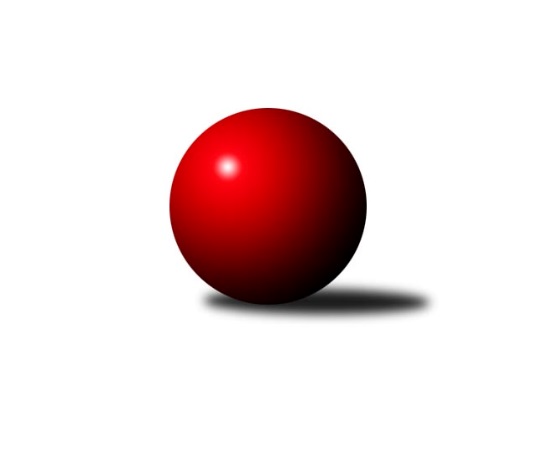 Č.18Ročník 2014/2015	28.2.2015Nejlepšího výkonu v tomto kole: 3336 dosáhlo družstvo: TJ Kovohutě Příbram 3.KLM A 2014/2015Výsledky 18. kolaSouhrnný přehled výsledků:TJ Jiskra Hazlov 	- CB Dobřany 	1:7	3091:3233	8.0:16.0	28.2.TJ Sokol Kdyně	- TJ Slovan Karlovy Vary	5:3	3315:3120	14.0:10.0	28.2.Vltavan Loučovice	- TJ Blatná	4:4	2964:2964	12.5:11.5	28.2.SK Škoda VS Plzeň 	- TJ VTŽ Chomutov	5:3	3226:3168	12.0:12.0	28.2.KK Karlovy Vary	- TJ Lokomotiva České Budějovice 	6:2	3289:3202	12.0:12.0	28.2.TJ Lokomotiva Cheb 	- TJ Kovohutě Příbram 	0:8	3139:3336	6.0:18.0	28.2.Tabulka družstev:	1.	Vltavan Loučovice	20	13	1	6	98.5 : 61.5 	265.0 : 215.0 	 3127	27	2.	CB Dobřany	18	10	2	6	83.0 : 61.0 	221.5 : 210.5 	 3179	22	3.	TJ Kovohutě Příbram	18	11	0	7	78.0 : 66.0 	229.0 : 203.0 	 3142	22	4.	TJ Blatná	18	10	1	7	76.0 : 68.0 	220.0 : 212.0 	 3134	21	5.	KK Karlovy Vary	18	9	2	7	77.5 : 66.5 	219.5 : 212.5 	 3094	20	6.	TJ Slovan Karlovy Vary	18	8	2	8	75.0 : 69.0 	209.0 : 223.0 	 3145	18	7.	TJ Lokomotiva České Budějovice	18	7	3	8	72.0 : 72.0 	230.0 : 202.0 	 3144	17	8.	SK Škoda VS Plzeň	18	8	1	9	68.0 : 76.0 	202.0 : 230.0 	 3128	17	9.	TJ Jiskra Hazlov	19	8	1	10	75.0 : 77.0 	238.0 : 218.0 	 3162	17	10.	TJ VTŽ Chomutov	18	8	0	10	60.0 : 84.0 	206.0 : 226.0 	 3133	16	11.	TJ Sokol Kdyně	18	7	1	10	66.5 : 77.5 	211.5 : 220.5 	 3181	15	12.	TJ Lokomotiva Cheb	19	4	0	15	50.5 : 101.5 	188.5 : 267.5 	 3114	8Podrobné výsledky kola:	 TJ Jiskra Hazlov 	3091	1:7	3233	CB Dobřany 	Petr Haken	134 	 148 	 126 	146	554 	 2:2 	 558 	 132	159 	 128	139	Josef ml. Fišer ml.	Matěj Novák	136 	 131 	 128 	128	523 	 1:3 	 560 	 126	135 	 149	150	Martin Provazník	Vladimír Veselý st.	113 	 139 	 128 	142	522 	 3:1 	 517 	 137	132 	 121	127	Josef st. Fišer	Ota Maršát st.	121 	 142 	 125 	126	514 	 0:4 	 559 	 132	146 	 144	137	Jan Koubský	Stanislav Novák *1	108 	 123 	 132 	118	481 	 2:2 	 511 	 140	121 	 116	134	Michal Šneberger	Michael Wittwar	132 	 121 	 130 	114	497 	 0:4 	 528 	 150	131 	 132	115	Ondřej Musilrozhodčí: střídání: *1 od 58. hodu Miroslav RepčíkNejlepší výkon utkání: 560 - Martin Provazník	 TJ Sokol Kdyně	3315	5:3	3120	TJ Slovan Karlovy Vary	Jiří Zenefels	131 	 123 	 137 	140	531 	 3:1 	 470 	 114	132 	 119	105	Petr Beseda	Jindřich Dvořák	125 	 142 	 135 	154	556 	 2:2 	 567 	 138	136 	 148	145	Václav Hlaváč st.	Michael Kotal	126 	 156 	 138 	132	552 	 1:3 	 567 	 127	155 	 142	143	František Průša	Tomáš Timura	131 	 139 	 139 	145	554 	 3:1 	 502 	 140	108 	 138	116	Jiří Hojsák	David Machálek	143 	 160 	 141 	143	587 	 4:0 	 476 	 120	130 	 109	117	Pavel Staša	Jiří Benda st.	141 	 129 	 144 	121	535 	 1:3 	 538 	 147	131 	 129	131	Tomáš Beck st.rozhodčí: Nejlepší výkon utkání: 587 - David Machálek	 Vltavan Loučovice	2964	4:4	2964	TJ Blatná	Radek Šlouf	130 	 136 	 123 	118	507 	 3:1 	 479 	 112	121 	 114	132	Jiří Vaňata	Jaroslav Suchánek	104 	 139 	 119 	124	486 	 1:3 	 495 	 115	116 	 133	131	Vít Kobliha	Josef Gondek	122 	 107 	 109 	119	457 	 1:3 	 478 	 119	118 	 121	120	Jiří Vokurka	Robert Weis	119 	 116 	 123 	106	464 	 1:3 	 519 	 138	129 	 120	132	Miloš Rozhoň	Libor Dušek	123 	 130 	 140 	123	516 	 2.5:1.5 	 503 	 128	121 	 131	123	Evžen Cígl	Karel Jirkal	133 	 129 	 134 	138	534 	 4:0 	 490 	 113	111 	 132	134	Jan Kobliharozhodčí: Nejlepší výkon utkání: 534 - Karel Jirkal	 SK Škoda VS Plzeň 	3226	5:3	3168	TJ VTŽ Chomutov	Milan Findejs	130 	 123 	 139 	126	518 	 1:3 	 537 	 144	130 	 145	118	Stanislav st. Šmíd st.	Milan Vrabec	132 	 147 	 134 	131	544 	 2.5:1.5 	 546 	 132	140 	 133	141	Stanislav ml. Šmíd ml.	Jakub Solfronk	130 	 142 	 140 	128	540 	 1:3 	 551 	 132	136 	 149	134	Robert st. Suchomel st.	Josef Šnajdr	123 	 126 	 152 	131	532 	 3:1 	 502 	 117	116 	 128	141	Filip Prokeš *1	Pavel Říhánek	139 	 141 	 140 	123	543 	 3:1 	 483 	 144	113 	 118	108	Zbyněk Vytiska	Petr Sachunský	130 	 136 	 160 	123	549 	 1.5:2.5 	 549 	 146	136 	 138	129	Arnošt Filorozhodčí: střídání: *1 od 61. hodu Ondřej ŠmídNejlepší výkon utkání: 551 - Robert st. Suchomel st.	 KK Karlovy Vary	3289	6:2	3202	TJ Lokomotiva České Budějovice 	Pavel Boháč	147 	 150 	 118 	153	568 	 3:1 	 573 	 131	148 	 148	146	Zdeněk Kamiš	Petr Čolák	141 	 161 	 120 	141	563 	 2:2 	 521 	 150	122 	 125	124	Lukáš Klojda	Jan Vank	149 	 139 	 143 	139	570 	 4:0 	 496 	 123	133 	 111	129	Jan Sýkora	Jan Sázel	118 	 119 	 130 	131	498 	 0:4 	 552 	 141	129 	 149	133	Jiří Reban	Josef Ženíšek	129 	 126 	 119 	136	510 	 0:4 	 555 	 137	136 	 140	142	Václav ml. Klojda ml.	Václav Krysl	128 	 163 	 153 	136	580 	 3:1 	 505 	 144	126 	 118	117	Bedřich Vondrušrozhodčí: Nejlepší výkon utkání: 580 - Václav Krysl	 TJ Lokomotiva Cheb 	3139	0:8	3336	TJ Kovohutě Příbram 	František Douša	146 	 125 	 131 	136	538 	 1:3 	 564 	 126	153 	 143	142	Luboš Řezáč	Zdeněk Eichler	143 	 131 	 156 	120	550 	 1:3 	 531 	 145	132 	 124	130	David Hošek	Bohumil Vyleťal	132 	 113 	 151 	135	531 	 2:2 	 545 	 139	150 	 124	132	Petr Polák	Jan Kubík	152 	 134 	 131 	116	533 	 1:3 	 562 	 136	149 	 138	139	Josef Hůda	Ladislav Lipták	107 	 121 	 114 	123	465 	 1:3 	 552 	 141	118 	 150	143	Tomáš Číž	Jiří Nováček	122 	 141 	 131 	128	522 	 0:4 	 582 	 141	157 	 139	145	Oldřich Hendlrozhodčí: Nejlepší výkon utkání: 582 - Oldřich HendlPořadí jednotlivců:	jméno hráče	družstvo	celkem	plné	dorážka	chyby	poměr kuž.	Maximum	1.	Josef ml. Fišer  ml.	CB Dobřany 	559.22	367.6	191.7	2.6	8/8	(605)	2.	Tomáš Pavlík 	TJ Slovan Karlovy Vary	550.22	366.5	183.7	2.6	8/9	(601)	3.	Martin Voltr 	TJ Lokomotiva České Budějovice 	547.02	358.3	188.7	2.5	9/9	(601)	4.	Jaroslav Roj 	TJ Kovohutě Příbram 	543.76	359.6	184.2	1.7	7/8	(567)	5.	Václav Hlaváč  st.	TJ Slovan Karlovy Vary	543.27	363.4	179.9	2.8	9/9	(573)	6.	Evžen Cígl 	TJ Blatná	541.76	355.4	186.3	2.7	8/9	(580)	7.	Jiří Nováček 	TJ Lokomotiva Cheb 	541.47	365.7	175.7	3.2	7/10	(598)	8.	Karel Jirkal 	Vltavan Loučovice	540.59	358.5	182.1	3.1	9/9	(584)	9.	Michael Kotal 	TJ Sokol Kdyně	539.57	362.1	177.5	3.9	7/9	(578)	10.	David Machálek 	TJ Sokol Kdyně	539.47	356.4	183.0	2.9	8/9	(587)	11.	Petr Polák 	TJ Kovohutě Příbram 	538.40	361.1	177.3	3.6	7/8	(577)	12.	Pavel Černý 	TJ Lokomotiva České Budějovice 	537.31	365.5	171.8	4.2	7/9	(563)	13.	Stanislav Novák 	TJ Jiskra Hazlov 	537.26	356.2	181.0	3.8	8/9	(598)	14.	Michael Wittwar 	TJ Jiskra Hazlov 	535.91	358.1	177.8	3.8	8/9	(584)	15.	Oldřich Hendl 	TJ Kovohutě Příbram 	534.95	357.3	177.7	3.1	8/8	(582)	16.	Jindřich Dvořák 	TJ Sokol Kdyně	534.58	355.4	179.2	3.9	6/9	(571)	17.	Jan Koubský 	CB Dobřany 	534.33	356.3	178.1	4.8	8/8	(569)	18.	František Průša 	TJ Slovan Karlovy Vary	533.31	351.9	181.4	4.9	8/9	(567)	19.	Jiří Zenefels 	TJ Sokol Kdyně	533.23	362.6	170.6	4.3	8/9	(588)	20.	Ota Maršát  st.	TJ Jiskra Hazlov 	532.83	363.7	169.2	4.7	9/9	(564)	21.	Martin Provazník 	CB Dobřany 	532.81	355.4	177.4	3.6	8/8	(572)	22.	Tomáš Beck  st.	TJ Slovan Karlovy Vary	531.81	356.9	174.9	4.4	8/9	(589)	23.	Zdeněk Kamiš 	TJ Lokomotiva České Budějovice 	531.56	355.1	176.5	3.7	9/9	(573)	24.	Stanislav ml. Šmíd  ml.	TJ VTŽ Chomutov	531.21	362.9	168.3	4.6	9/9	(566)	25.	Pavel Říhánek 	SK Škoda VS Plzeň 	530.74	358.3	172.5	3.2	6/9	(578)	26.	Radek Šlouf 	Vltavan Loučovice	529.54	358.9	170.7	4.0	6/9	(571)	27.	Jakub Solfronk 	SK Škoda VS Plzeň 	529.14	365.0	164.1	5.8	7/9	(571)	28.	Petr Haken 	TJ Jiskra Hazlov 	529.12	353.6	175.5	4.2	9/9	(583)	29.	Luboš Lis 	TJ Blatná	528.89	354.6	174.3	4.0	8/9	(588)	30.	Václav Krysl 	KK Karlovy Vary	528.64	355.8	172.8	5.4	8/8	(611)	31.	Josef Šnajdr 	SK Škoda VS Plzeň 	528.39	349.6	178.8	5.9	6/9	(583)	32.	Jan Kobliha 	TJ Blatná	527.11	349.4	177.7	4.1	9/9	(566)	33.	Matěj Novák 	TJ Jiskra Hazlov 	527.00	355.2	171.8	5.0	7/9	(562)	34.	Jiří Vokurka 	TJ Blatná	526.81	356.2	170.6	4.2	8/9	(592)	35.	Arnošt Filo 	TJ VTŽ Chomutov	526.14	351.7	174.4	4.7	9/9	(550)	36.	Zdeněk Eichler 	TJ Lokomotiva Cheb 	525.90	350.7	175.3	5.2	10/10	(578)	37.	Jiří Benda  st.	TJ Sokol Kdyně	525.70	356.9	168.8	4.7	8/9	(609)	38.	Tomáš Číž 	TJ Kovohutě Příbram 	524.61	351.6	173.0	6.3	7/8	(552)	39.	Lukáš Klojda 	TJ Lokomotiva České Budějovice 	524.57	350.4	174.1	5.9	8/9	(575)	40.	Martin Vít 	SK Škoda VS Plzeň 	524.33	354.8	169.5	4.4	7/9	(579)	41.	Jan Vank 	KK Karlovy Vary	523.70	357.1	166.6	3.7	8/8	(581)	42.	Robert st. Suchomel  st.	TJ VTŽ Chomutov	523.23	353.0	170.2	6.2	7/9	(576)	43.	Libor Dušek 	Vltavan Loučovice	522.42	356.7	165.7	5.2	9/9	(577)	44.	Zbyněk Vytiska 	TJ VTŽ Chomutov	522.18	354.9	167.3	4.7	9/9	(579)	45.	Petr Sachunský 	SK Škoda VS Plzeň 	522.16	353.2	169.0	6.0	8/9	(576)	46.	Stanislav Rada 	TJ VTŽ Chomutov	521.61	353.5	168.1	6.2	6/9	(554)	47.	Jaroslav Suchánek 	Vltavan Loučovice	521.44	356.7	164.8	5.9	8/9	(561)	48.	Tomáš Timura 	TJ Sokol Kdyně	520.38	349.9	170.5	4.7	6/9	(578)	49.	Jan Sýkora 	TJ Lokomotiva České Budějovice 	519.67	345.6	174.1	4.3	9/9	(560)	50.	Luboš Řezáč 	TJ Kovohutě Příbram 	519.14	348.8	170.3	6.1	7/8	(565)	51.	Milan Vrabec 	SK Škoda VS Plzeň 	519.10	352.7	166.4	6.6	8/9	(574)	52.	Josef Ženíšek 	KK Karlovy Vary	519.05	352.7	166.4	4.4	8/8	(585)	53.	Ladislav Filek 	SK Škoda VS Plzeň 	518.86	351.4	167.4	5.5	6/9	(568)	54.	Jan Smolena 	Vltavan Loučovice	518.50	345.8	172.7	5.9	8/9	(577)	55.	Jan Kubík 	TJ Lokomotiva Cheb 	518.13	351.9	166.2	5.1	8/10	(544)	56.	Jiří Vaňata 	TJ Blatná	517.46	358.9	158.5	5.1	8/9	(547)	57.	Michal Šneberger 	CB Dobřany 	517.06	353.5	163.6	5.3	8/8	(547)	58.	Radek Kneř 	CB Dobřany 	515.88	347.1	168.8	6.8	7/8	(550)	59.	Jan Lommer 	TJ Sokol Kdyně	515.81	354.4	161.5	7.6	8/9	(551)	60.	David Hošek 	TJ Kovohutě Příbram 	514.19	353.4	160.8	4.3	7/8	(555)	61.	Josef Gondek 	Vltavan Loučovice	514.16	348.8	165.4	5.4	9/9	(566)	62.	Petr Čolák 	KK Karlovy Vary	513.40	346.0	167.4	5.5	7/8	(571)	63.	Pavel Boháč 	KK Karlovy Vary	512.75	338.8	173.9	5.0	8/8	(579)	64.	František Douša 	TJ Lokomotiva Cheb 	509.46	347.1	162.4	5.9	9/10	(554)	65.	Pavel Staša 	TJ Slovan Karlovy Vary	509.05	348.0	161.1	5.4	8/9	(567)	66.	Jiří Hojsák 	TJ Slovan Karlovy Vary	508.60	346.5	162.1	7.8	8/9	(534)	67.	Vladimír Veselý  st.	TJ Jiskra Hazlov 	507.71	350.1	157.6	7.7	8/9	(554)	68.	Jan Sázel 	KK Karlovy Vary	507.21	345.0	162.2	6.4	6/8	(557)	69.	Bohumil Vyleťal 	TJ Lokomotiva Cheb 	502.43	347.4	155.0	8.5	10/10	(551)	70.	Vít Kobliha 	TJ Blatná	495.79	340.8	155.0	9.5	7/9	(527)		Václav Kuželík  ml.	TJ Sokol Kdyně	568.33	368.2	200.2	2.1	4/9	(586)		Ladislav Lipták 	TJ Lokomotiva Cheb 	563.00	378.7	184.3	2.4	6/10	(599)		Jiří Reban 	TJ Lokomotiva České Budějovice 	542.00	365.8	176.2	9.3	3/9	(554)		Milan Hejbal 	TJ Lokomotiva České Budějovice 	535.00	348.0	187.0	3.0	1/9	(535)		Petr Rajlich 	TJ Lokomotiva Cheb 	534.50	348.5	186.0	3.0	2/10	(542)		Oldřich Kučera 	SK Škoda VS Plzeň 	533.00	358.0	175.0	5.0	1/9	(533)		Václav Šefl 	TJ Kovohutě Příbram 	529.00	369.0	160.0	7.0	1/8	(529)		Miroslav Repčík 	TJ Jiskra Hazlov 	527.95	360.1	167.9	5.2	5/9	(606)		Ondřej Musil 	CB Dobřany 	527.89	359.8	168.1	7.1	3/8	(561)		Stanislav st. Šmíd  st.	TJ VTŽ Chomutov	527.63	359.0	168.6	4.7	5/9	(556)		Jaroslav Kutil 	TJ Sokol Kdyně	527.00	363.0	164.0	3.0	1/9	(527)		Josef Hůda 	TJ Kovohutě Příbram 	523.63	359.7	163.9	5.7	5/8	(562)		Martin Trakal 	KK Karlovy Vary	522.00	354.5	167.5	7.0	2/8	(565)		Miloš Rozhoň 	TJ Blatná	520.90	359.7	161.3	7.2	5/9	(542)		Dobromil Köriš 	TJ Blatná	520.67	352.1	168.6	5.8	3/9	(533)		Ondřej Šmíd 	TJ VTŽ Chomutov	519.60	348.6	171.0	4.8	5/9	(550)		Václav ml. Klojda  ml.	TJ Lokomotiva České Budějovice 	519.00	347.2	171.8	4.8	3/9	(555)		Josef st. Fišer 	CB Dobřany 	518.90	356.5	162.4	6.4	5/8	(548)		Milan Bek 	CB Dobřany 	518.24	354.1	164.2	8.6	5/8	(550)		Petr Hájek 	TJ Jiskra Hazlov 	516.00	356.0	160.0	2.0	1/9	(516)		Milan Findejs 	SK Škoda VS Plzeň 	513.50	355.8	157.8	6.5	4/9	(554)		Roman Köriš 	TJ Blatná	513.00	343.0	170.0	9.0	1/9	(513)		Milan Vicher 	SK Škoda VS Plzeň 	513.00	354.0	159.0	4.0	1/9	(513)		Jiří Šlajer 	SK Škoda VS Plzeň 	512.87	347.6	165.3	6.6	3/9	(546)		Adolf Klepáček 	TJ Lokomotiva Cheb 	510.25	357.8	152.5	9.0	4/10	(528)		Jan Weigert 	TJ Kovohutě Příbram 	507.00	345.0	162.0	6.0	2/8	(513)		Jiří Dohnal 	TJ Sokol Kdyně	504.00	326.0	178.0	7.0	1/9	(504)		Filip Prokeš 	TJ VTŽ Chomutov	501.00	338.0	163.0	10.6	5/9	(528)		Libor Kupka 	KK Karlovy Vary	500.00	349.7	150.3	11.0	3/8	(560)		Václav Šnajdr 	KK Karlovy Vary	500.00	352.0	148.0	7.0	1/8	(500)		Tomáš Zetek 	TJ Lokomotiva České Budějovice 	498.25	354.6	143.6	9.5	4/9	(516)		Robert Weis 	Vltavan Loučovice	496.46	343.1	153.3	8.6	4/9	(536)		Václav Strnad 	TJ Lokomotiva Cheb 	496.00	358.0	138.0	9.5	2/10	(506)		Petr Beseda 	TJ Slovan Karlovy Vary	495.20	341.3	153.9	8.8	5/9	(558)		Martin Jirkal 	Vltavan Loučovice	495.00	336.0	159.0	8.0	2/9	(514)		Václav Čechura 	KK Karlovy Vary	493.75	349.0	144.8	7.3	2/8	(504)		Bedřich Vondruš 	TJ Lokomotiva České Budějovice 	491.50	347.0	144.5	11.0	2/9	(505)		Pavel Weigert 	TJ Kovohutě Příbram 	490.00	359.0	131.0	11.0	1/8	(490)		Petr Kříž 	TJ Kovohutě Příbram 	484.00	338.0	146.0	8.5	2/8	(490)		Tomáš Polánský 	TJ Lokomotiva České Budějovice 	483.00	345.0	138.0	7.0	1/9	(483)		Pavel Schubert 	TJ Lokomotiva Cheb 	482.00	335.0	147.0	6.5	2/10	(485)		Karel Majner 	SK Škoda VS Plzeň 	480.00	336.0	144.0	14.0	1/9	(480)		Václav Klojda  st.	TJ Lokomotiva České Budějovice 	477.60	343.3	134.4	13.3	5/9	(519)		Jiří Jaroš 	TJ Lokomotiva Cheb 	458.00	334.5	123.5	14.0	2/10	(485)Sportovně technické informace:Starty náhradníků:registrační číslo	jméno a příjmení 	datum startu 	družstvo	číslo startu
Hráči dopsaní na soupisku:registrační číslo	jméno a příjmení 	datum startu 	družstvo	Program dalšího kola:19. kolo7.3.2015	so	10:00	TJ Blatná - TJ Sokol Kdyně	7.3.2015	so	10:00	TJ Kovohutě Příbram  - KK Karlovy Vary	7.3.2015	so	10:00	TJ Lokomotiva České Budějovice  - SK Škoda VS Plzeň 	7.3.2015	so	10:00	TJ VTŽ Chomutov - CB Dobřany 	7.3.2015	so	14:00	TJ Slovan Karlovy Vary - TJ Lokomotiva Cheb 	Nejlepší šestka kola - absolutněNejlepší šestka kola - absolutněNejlepší šestka kola - absolutněNejlepší šestka kola - absolutněNejlepší šestka kola - dle průměru kuželenNejlepší šestka kola - dle průměru kuželenNejlepší šestka kola - dle průměru kuželenNejlepší šestka kola - dle průměru kuželenNejlepší šestka kola - dle průměru kuželenPočetJménoNázev týmuVýkonPočetJménoNázev týmuPrůměr (%)Výkon2xDavid MachálekKdyně5873xDavid MachálekKdyně109.725873xOldřich HendlPříbram5823xOldřich HendlPříbram109.175824xVáclav KryslKK K.Vary 5804xVáclav KryslKK K.Vary 108.75801xZdeněk KamišLok. Č.B. 5732xZdeněk KamišLok. Č.B. 107.395735xJan VankKK K.Vary 5703xJan VankKK K.Vary 106.835702xPavel BoháčKK K.Vary 5682xPavel BoháčKK K.Vary 106.45568